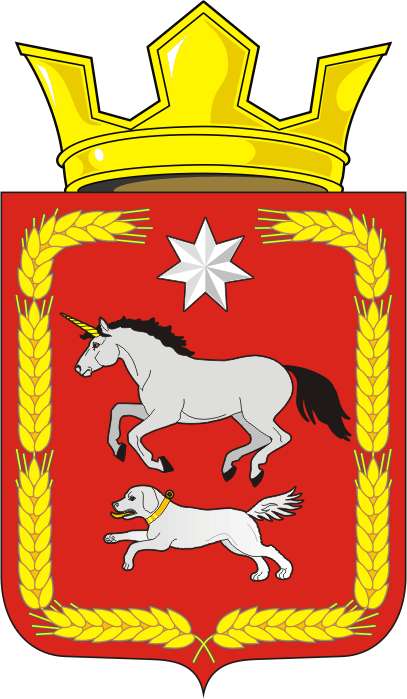 АДМИНИСТРАЦИЯ КАИРОВСКОГО СЕЛЬСОВЕТАСАРАКТАШСКОГО РАЙОНА ОРЕНБУРГСКОЙ ОБЛАСТИП О С Т А Н О В Л Е Н И Е____________________________________________________________________29.05.2023                                         с. Каировка                                      № 43-пНа основании Закона Российской Федерации от 14.01.1993 № 4292-1 «Об увековечении памяти погибших при защите Отечества» (в ред. Федеральных законов от 22.08.2004 № 122-ФЗ, от 03.11.2006 № 179-ФЗ, от 23.07.2008 № 160-ФЗ, от 18.07.2011 № 213-ФЗ, от 05.04.2013 № 52-ФЗ, от 03.07.2016 № 227-ФЗ, от 05.12.2017 № 391-ФЗ,  от 19.07.2018 № 214-ФЗ, от 01.04.2020 № 82-ФЗ, от 30.04.2021 № 119-ФЗ, от 01.05.2022 № 137-ФЗ), в целях реализации полномочий, возложенных на органы местного самоуправления в части осуществления мероприятий по увековечению памяти погибших при защите Отечества 1. Утвердить реестр воинских захоронений периода Великой Отечественной войны и последующих военных действий с участием Российской Федерации на территории муниципального образования Каировский сельсовет Саракташского района Оренбургской области согласно приложению.2. Контроль за исполнением настоящего постановления оставляю за собой.3. Постановление вступает в силу со дня его подписания.Глава муниципального образования		                 А.Н.ЛогвиненкоРазослано: прокуратуре района, администрации района, администрации сельсовета, на сайт, в делоПриложениек постановлению администрацииКаировского сельсоветаСаракташского районаОренбургской областиот 29.05.2023 № 43-пРеестр воинских захоронений периода Великой Отечественной войны и последующих военных действий с участием Российской Федерации на территории муниципального образования Каировский сельсовет Саракташского района  Оренбургской области № п/пПолное наименование воинского захороненияМесто расположения (полный адрес)Количество захороненныхПаспорт (учетная карточка) (активная ссылка на электронный вид)Воинские захоронения участников Великой Отечественной войны 1941-1945 гг Воинские захоронения участников Великой Отечественной войны 1941-1945 гг Воинские захоронения участников Великой Отечественной войны 1941-1945 гг Воинские захоронения участников Великой Отечественной войны 1941-1945 гг Воинские захоронения участников Великой Отечественной войны 1941-1945 гг Воинские захоронения участников конфликта на территории Демократической Республики Афганистан 1979 – 1989 ггВоинские захоронения участников конфликта на территории Демократической Республики Афганистан 1979 – 1989 ггВоинские захоронения участников конфликта на территории Демократической Республики Афганистан 1979 – 1989 ггВоинские захоронения участников конфликта на территории Демократической Республики Афганистан 1979 – 1989 ггВоинские захоронения участников конфликта на территории Демократической Республики Афганистан 1979 – 1989 ггВоинские захоронения участников Чеченской войныВоинские захоронения участников Чеченской войныВоинские захоронения участников Чеченской войныВоинские захоронения участников Чеченской войныВоинские захоронения участников Чеченской войныВоинские захоронения участников СВО на УкраинеВоинские захоронения участников СВО на УкраинеВоинские захоронения участников СВО на УкраинеВоинские захоронения участников СВО на УкраинеВоинские захоронения участников СВО на Украине